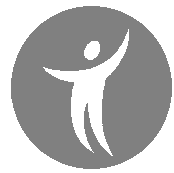 ΑΙΤΗΣΗ ΣΥΜΜΕΤΟΧΗΣ ΣΤΟ ΕΚΠΑΙΔΕΥΤΙΚΟ ΠΡΟΓΡΑΜΜΑ«Κόκκινη κλωστή δεμένη…»Όνομα Εκπαιδευτικού:…………………………………………………………………………………………………………………………………..Ταχυδρομική Δ/νση εκπαιδευτικού Οδός :…………………………………………………  Αριθμός………  Πόλη……………………………………..Τηλέφωνο :……………………………………….E-mail:…………………………………………………………….Στοιχεία Σχολικής Μονάδας (όταν υπάρχει):…………………………………………………………………………………………………………………………………..Οδός :…………………………………………………  Αριθμός………..  Πόλη…………………………………Τηλέφωνο :………………………………………………………………………………………………………………Ε-mail:……………………………………………………………………………………………………………………..                                                                                           Ημερομηνία…………………                                                                             Ο/Η Αιτ…………………